6. Berliner Fachtag Schulanfangsphase 2. Oktober 2018Musik macht munter – Lieder und akustische Entdeckungen für alle in der SAPH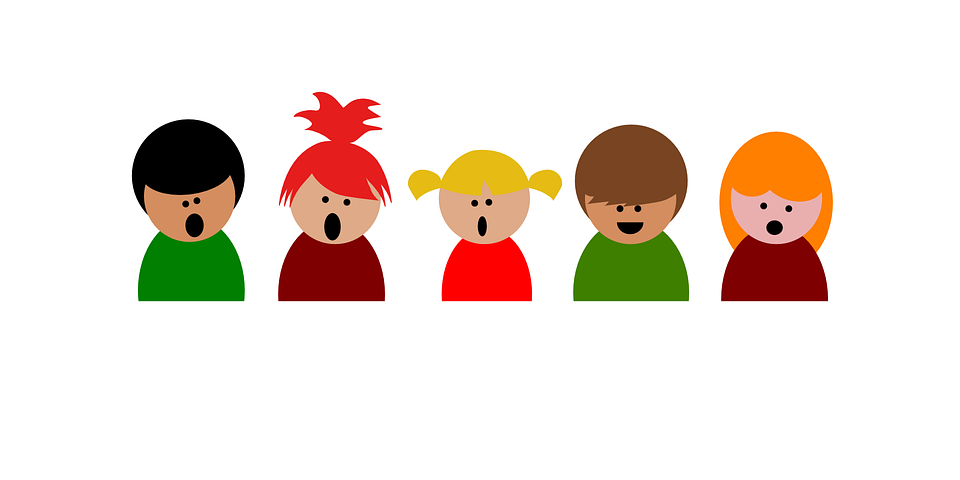 11:15-13:00 Uhr14:00-16.00 UhrLISUMArbeitsforum 10Karin WittramI Lieder und Rhythmicals Warm up 1Mensch mir geht’s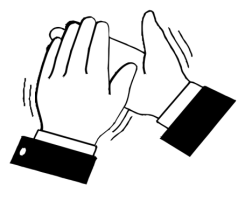 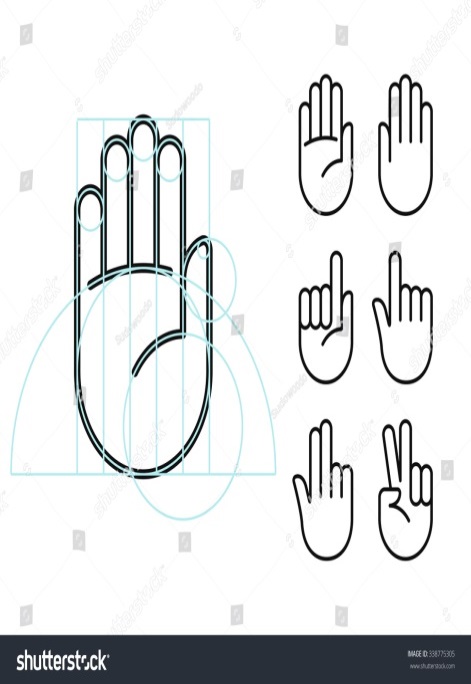   So      gut     heut!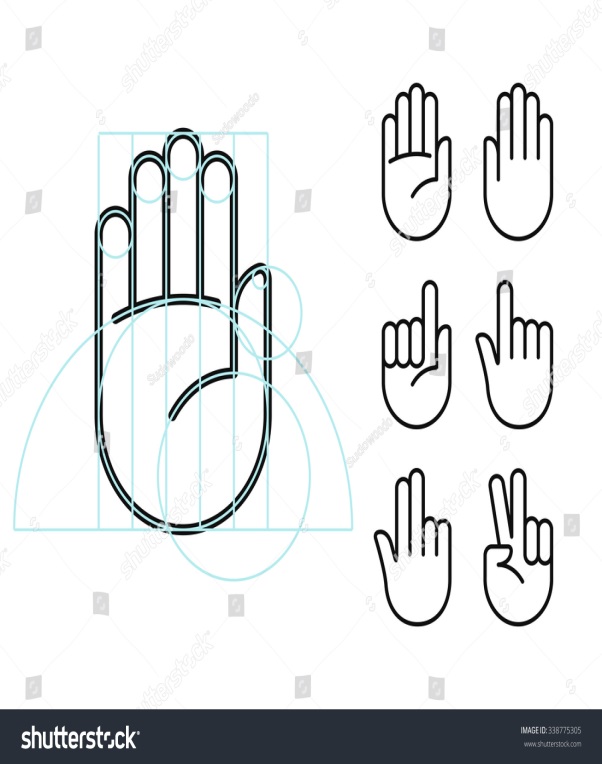 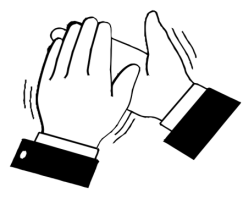 Wie geht es dir?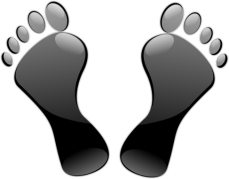 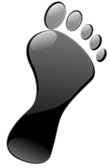 Auf den Wörtern „geht’s“ und „gut“ klatscht man jeweils die Hände mit einer Partnerin/ einem Partner zusammen. Am besten mehrmals hintereinander mit immer neuen Partner*innen. Dabei gehen die Schüler*innen durch das Klassenzimmer. Der Rhythmus kann auch als Kanon gestaltet werden. Warm up 2Ich      such‘     mir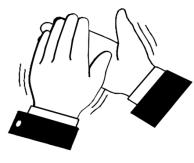 meinen Platz.Hier kommt das Klatschen auf den Wörtern „such‘“ und „meinen“. Anschließend folgt ein Stampfen. Nach dem dritten Durchgang sitzen alle Schüler*innen wieder auf ihrem Platz. Idee: Viola Wilke, Beraterin für kulturelle Bildung/ Ganztag, Berlin Warm up 3Alle Schüler*innen sitzen im Kreis. Material: Trommel und/oder Cajon. 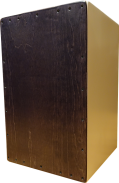 Ich trommele meinen eigenen Namen und sage ihn dazu.     	Pro Silbe einen Schlag auf die Trommel. Ich trommele den Namen meiner Nachbarin/ meines Nachbarn.   	Ich trommele den Namen der Lehrerin/ des Lehrers.…den Namen meiner Klasse, meiner Eltern, meiner Geschwister, meines Haustieres und, und, undWir trommeln hintereinander den Namen der jeweiligen Nachbarin/ des Nachbarn im Kreis und sagen ihn dazu. Es entsteht ein durchgehender Rhythmus. Metrum kann von einer weiteren Trommel gespielt werden.Wir trommeln und stampfen die Silben abwechselnd.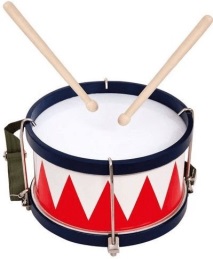 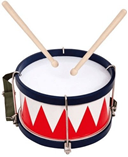 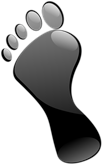            	 Trom-	                   meln,	                          stam-	         pfenWir trommeln in kleinen Gruppen die Namen der Gruppenmitglieder ohne sie auszusprechen. Dadurch entsteht ein kleines Stück. (Material: Verschiedene Trommeln oder Percussionsinstrumente) Gedicht von Irmela Bender  Wir   - ein Gedicht von Irmela BenderLieder und RhythmicalsHej, Hallo, Bonjour, Guten Tag; Melodie und Text: überlieferthttps://www.google.de/search?q=hey+hello+bonjour+guten+tag+notenGuten Morgen von Meinhard Ansohn (Kanon)Guten Tag/Auf Wiedersehn, ihr lieben Leute von Kristina Gerdes, in: Grundschule Musik 62/2012Der musikalische Schulranzen – Rhythmical von Kristina Gerdes und Birgit Jeschonneck, in: Grundschule Musik Nr. 62/ 2012Wir wecken einen Löwen auf (Rhythmical) und Löwenmut (Lied) von Kristina Gerdes, in: Grundschule Musik Nr. 87/2018Kindermutmachlied von Andreas EbertPuck, die Stubenfliege von Werner Meier u. Herta Prunkl aus der CD Taxi Maxi, Noten unter: https://www.sternschnuppe-kinderlieder.de/kinderlieder-texte/88/Puck-die-StubenfliegeHejo! Spannt den Wagen an!, Melodie und Text: traditionell, z.B. in: Von Mansberg, Heidi u.a. (Hrsg.): Papageno, Berlin 2006In meinem kleinen Apfel, Melodie: W.A. Mozart, Text: volkstümlich, in: Grundschule Musik Nr. 87/2018Igel-Rhythmical von Birgit Jeschonneck, in: Grundschule Musik Nr. 87/2018Ein Ochse namens Otto von M. GeckIf you’re happy and you know it  (überliefert)Ich lieb’ den Frühling (I like the Flowers) (traditionell)Der Papagei ein Vogel ist von Peter EhlebrachtBruder Jakob in verschiedenen Sprachen (überliefert)Werkruf von Fritz Jöde und Philip HayesUhrenkanon von Karl Karow Mein Weg zur Schule von Rolf ZuckowskiGedicht Wir von Irmela Brender, Material in: https://www.bildungsverlag-lemberger.at/pdf_muster/978-3-85221-139-8_M.pdf; https://www.teacherslife.de/2017/04/ich-bin-ich-und-du-bist-du/; Musikbuch Rondo 3; http://www.lesa21.de/lernen/i/ich/texte/text14/index.htmlhttps://vs-material.wegerer.at/musik/me_lied_schule.htmII Akustische ErkundungenGeräusche raten Alle Schüler*innen bis auf eine/n schließen die Augen. Die Schülerin/der Schüler sucht drei Gegenstände im Klassenraum, mit denen man Geräusche oder Klänge erzeugen kann. Die Klasse errät die Klänge und den genauen Ort, an dem sie erzeugt wurden (Beispiele: Fenster, Tafel, Bücher, Tür, Glocke oder Klangschale). Erweiterung mit Erkundungsheft Geräusche (siehe S. 20/21).Was hörst du? Paarweise gehen die Schüler*innen durch das Schulhaus oder das Gelände. Eine*r führt, der oder die andere hat die Augen geschlossen und lauscht auf die Geräusche. Danach wird gewechselt. Austausch zu zweit über die gehörten Geräusche oder Klänge. Im Klassenraum können die Geräusche mündlich beschrieben und/oder dazu passende Bilder gestaltet werden, z.B. eine Collage.Unterschiedliche Orte – unterschiedliche Klänge Ein geübtes Lied wird an unterschiedlichen Orten mit unterschiedlichem Klang und Nachhall gesungen (im Klassenraum, draußen, in einer Halle). Nachhall kann auch in Sekunden gezählt und verglichen werden (evtl. Handy-Nutzung). Vergleich des Klangs.Soundscape 1 mit Erkundungsheft Geräusche (siehe S. 20/21) Die Schüler*innen erhalten kleine Hefte, mit denen sie Geräusche suchen und in Bildern oder Wörtern beschreiben. Bei Nutzung eines Aufnahmegerätes: Schüler*innen erkunden das Gebäude und Gelände und nehmen mindestens drei verschiedene Klänge auf. Die Klasse rät Geräusch und Aufnahmeort. Daraus kann ein Soundscape der Schule werden.Soundscape 2 Anhand vorgegebener Bilder suchen Schüler*innen Orte in der Schule auf und nehmen Geräusche auf. Alternativ können die Geräusche im Klassenraum auch nachgeahmt oder mit Instrumenten nachgemacht oder eigene Bilder gestaltet werden. Auch dafür kann das Erkundungsheft Geräusche genutzt werden.Akustische Landkarte Anhand eines Plans des Gebäudes und/oder des Geländes gehen die Schüler*innen auf Erkundungstour. Sie zeichnen in den Plan die Geräusche an der Stelle ein, an der sie sie gehört haben. Das kann gegenständlich (Auto, Tür, Menschen) oder abstrakt sein (ein Knall wird als großer Punkt dargestellt) und sollte vorher thematisiert werden.Mein akustischer Schulweg Die Schüler*innen gestalten ein Drehkino, Bild oder eine Collage zu den Geräuschen, die sie auf ihrem Schulweg hören (Geräusche zu Hause, Stimmen, Autos, Straßenbahnen usw..). Für Fortgeschrittene: Schulweg mit Stimmen und Instrumenten nachahmen. Ergänzend: Verkehrslieder.________________________________________________________________________________________________________________________________________________________________________Soundscape 2Bilder werden ausgeschnitten und gemischt. Anhand der Bilder die passenden Orte aufsuchen und Geräusche aufnehmen/ beschreiben oder nachahmen.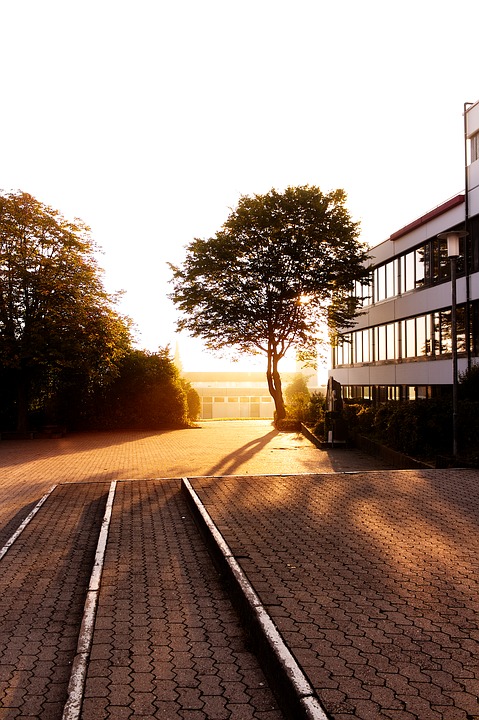 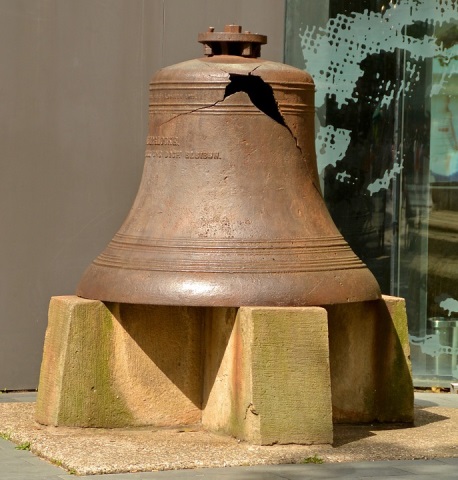 Wie klingt es auf dem Schulhof?			Wie klingt unsere Schulglocke?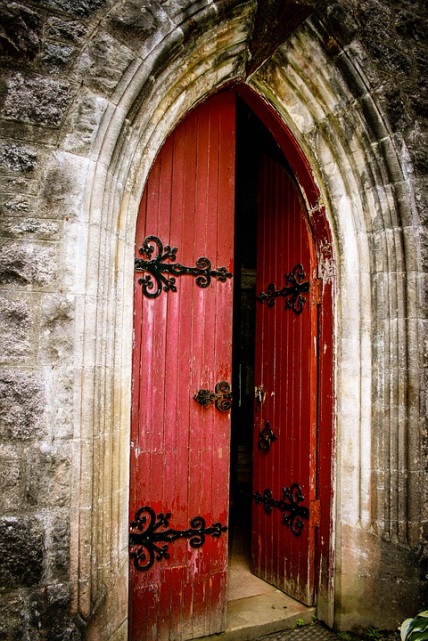 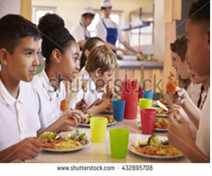 Wie klingt die Schultür, wenn sie auf und zugeht?                         Welche Geräusche hört man in der Mensa?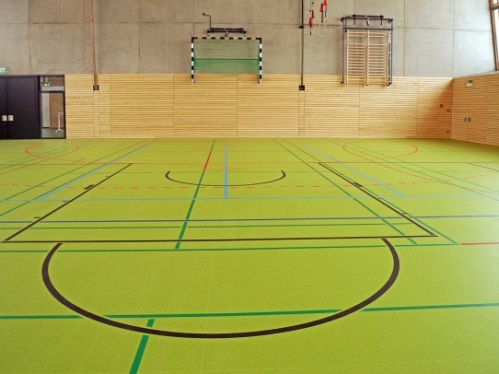 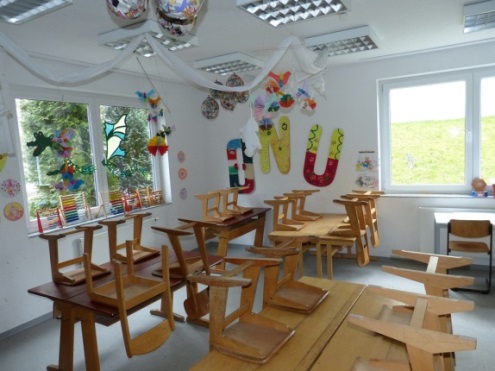 Wie hört es sich in der Sporthalle an?                        Wie klingt unser Klassenraum?Soundscape 2Aufgabe: Nehmen Sie Geräusche an den verschiedenen Orten auf und erstellen Sie ein LISUM-Soundscape. Gehen Sie in unterschiedlichen Reihenfolgen vor. Sie können Geräusche auch mehrfach aufnehmen. Alternativ können Sie die Geräusche auch kurz beschreiben.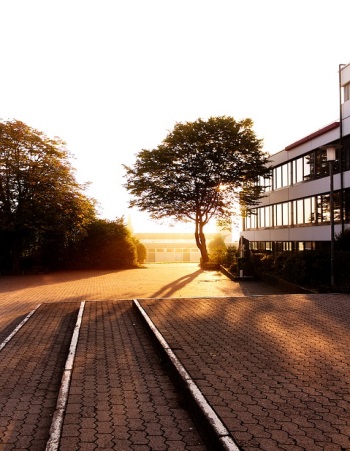 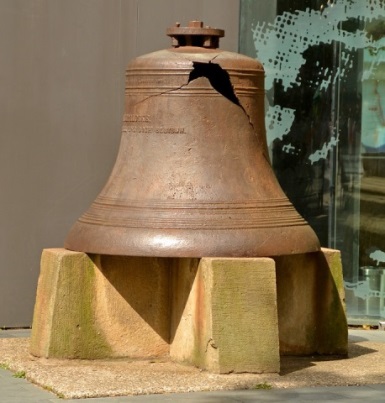 Wie klingt es draußen?		             Wie klingt die Glocke?___________________________		___________________________________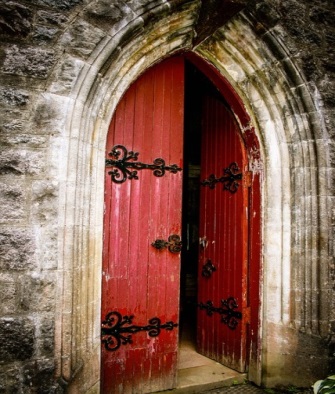 Wie klingt eine Tür, wenn sie auf und zugeht?                  Welche Geräusche hört man in der Mensa?________________________________________            ______________________________________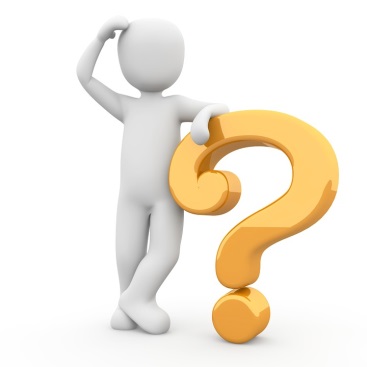 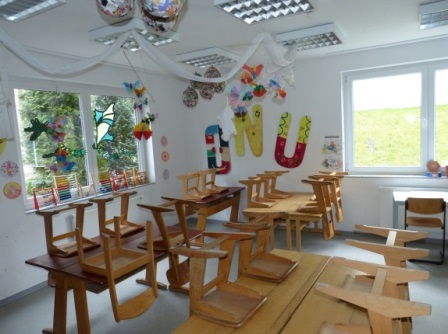 Suchen Sie eine Stelle 				           Wie klingt ein Seminarraum?mit einem unbekannten Klang.        		             	            __________________________________________________________________Akustische LandkarteAufgabe: Gehen Sie auf dem LISUM-Gelände auf Erkundungstour. Suchen Sie mindestens drei verschiedene Geräusche oder Klänge und zeichnen Sie sie an der Stelle auf, an der Sie das Geräusch gehört haben. Das kann gegenständlich oder abstrakt gezeichnet sein.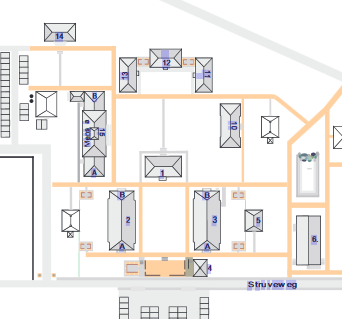 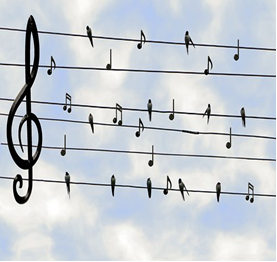 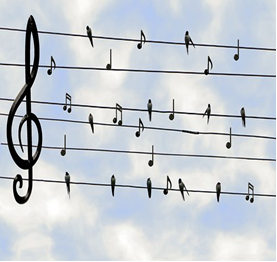 Welches Geräusch hast du gehört? Schreibe auf oder 	NAME:                male ein Bild.	https://pixabay.com/de/v%C3%B6gel-mauersegler-gesang-2672101/AnhangStandards des Rahmenlehrplans Musik A/B:Die Schülerinnen und Schüler könnenihre Stimme in Liedern, Sprechversen und Klanggeschichten einsetzen und einfache Melodien nachsingenmit Tönen, Klängen und Geräuschen experimentierensich über Musik mit eigenen Worten verständigenelementare klangliche Gegensätze erkennen und Tonhöhen unterscheiden QuellenNotenhttps://www.zukunftsmusiker.de/wp-content/uploads/2017/03/lb4-1.pnghttps://www.auer-verlag.de/media/ntx/auer/sample/Kindermutmachlied.pdfhttps://www.google.de/search?q=hey+hello+bonjour+guten+tag+notenVon Mansberg, Heidi u.a. (Hrsg.): Papageno, Berlin 2006Grundschule Musik Nr. 62/ 2012Grundschule Musik Nr. 87/ 2018Bilderhttps://pixabay.com/de/chor-kinder-gesang-musik-gl%C3%BCcklich-310673/https://pixabay.com/de/applaus-klatschen-h%C3%A4nde-schwarz-297115/ttps://www.shutterstock.com/de/image-vector/hand-gesture-line-icon-set-modern-338775305?irgwc=1&utm_medium=Affiliate&utm_campaign=Hans Braxmeier und Simon Steinberger GbR&utm_source=44814&utm_term=https://pixabay.com/de/f%C3%BC%C3%9Fe-zehen-fu%C3%9Fspuren-schwarz-150541/https://www.idealo.de/preisvergleich/OffersOfProduct/4902080_-trommel-865839-bino.htmlhttps://pixabay.com/de/sonnenaufgang-schule-schulhof-baum-2772475/https://pixabay.com/de/glocke-glockenspiel-musik-klingen-260306/https://pixabay.com/de/kirche-t%C3%BCr-rote-t%C3%BCr-t%C3%BCr%C3%B6ffnung-2564560/https://pixabay.com/de/sporthalle-mehrzweckhalle-turnhalle-1948912/https://pixabay.com/de/klasse-schule-unterricht-lernen-224148/https://www.shutterstock.com/de/image-photo/primary-school-kids-eat-lunch-cafeteria-432895708?irgwc=1&utm_medium=Affiliate&utm_campaign=Hans%20Braxmeier%20und%20Simon%20Steinberger%20GbR&utm_source=44814&utm_term=https://pixabay.com/de/fragezeichen-frage-antwort-1019993/https://bildung-brandenburg.de/lageplan/LISUM_Lageplan_Druck.pdfhttps://pixabay.com/de/caj%C3%B3n-percussion-rhythmus-musik-1661111/Materialhttps://www.4teachers.de/?action=download&downloadtype=material&downloadid=22897&oldaction=material&id=22897http://www.lesa21.de/lernen/i/ich/texte/text14/index.htmlAdjektive für den Ausdrucks- und Bewegungscharakter von Musikenergisch, leidenschaftlich, mitreißend, kämpferisch, gewaltig, aufrüttelnd, auffordernd, kraftvoll, stürmisch, wütenderhaben, feierlich, festlich, stark, majestätischfreudig, fröhlich, lustig, verspielt, übermütig, humorvoll, lebhaft, locker, leicht, jubelnd, ausgelassen, heiter, scherzhaft, feurig, temperamentvoll, unbekümmertlyrisch, ruhig, zart, gefühlvoll, besinnlich, verträumt, andächtig, zurückhaltend, lieblich, innig, anmutig, ausgeglichenflehend, klagend, tragisch, düster, ernst, unheimlich, schmerzhaft, schwermütig, wehmütig, traurig, empfindsamlangsam, schwerfällig, zögernd, schleppend. stampfend, stapfend, schleichend, tänzerisch, wiegend, schwingend, gleitend, schwungvoll, beschwingt, schnell, eilend, springend, schreitend, marschmäßig, rhythmisch, rasendGekürzt aus: https://www.4teachers.de/?action=download&downloadtype=material&downloadid=22897&oldaction=material&id=22897